Repair and Maintenance – Easy to Read TEP Fact Sheet FS-2This fact sheet lists responsibilities for repair and maintenance of Territory Equipment Program (TEP) aids and equipment.Please contact TEP on the details overleaf if you require your equipment to be repaired.  Clients living in remote areas are encouraged to contact their therapist directly for further information about local service options and coordination of repairs.General Equipment PrinciplesYou Are Responsible for: Looking after your equipment by following the general equipment principles aboveUpdating your contact details held by TEP including your phone number and addressIf calling for a repair, providing the contact officer with the TEP ‘T’ Number on the item and a brief description of the repair requiredRegular Cleaning and Care:Any information provided to you at the time of issue, such as TEP Equipment Fact Sheets or specific instructions (for example a user manual) should be retained for future reference.WeeklyWipe over materials and surfacesMonthlyRemove dirt from any wheelsClean and dry surfacesCheck for any loose parts  Do not remove the TEP identification sticker from your equipment.  TEP will not service equipment without a sticker.The Repair Contractor is Responsible for: Repairing and maintaining TEP equipmentArranging a good time to repair your equipmentContacting TEP for alternative equipment if they need to take your equipment awayFeedback:We value your feedback.  Please speak to your therapist about your experience.Contact Us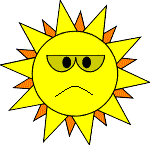 Store equipment inside Exposure to direct sunlight can make many materials split or break easier.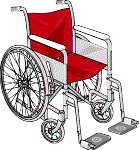 Become familiar with your equipmentRead through any instructions that come with the equipment.  Familiarise yourself with the parts and basic care required.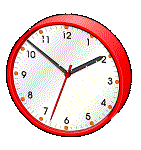 Set aside timeSet aside some time regularly to check, clean and care for your equipment.  Make it part of your routine.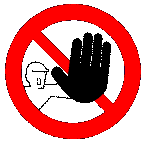 Only use your equipment as instructedInappropriate use or neglect of equipment increases the chance of equipment failure and potential injury. Darwin/Top End(includes Darwin rural area)Central Australia(includes Alice Springs, Remote Barkly)P08 8922 5571P08 8951 6747F08 8928 0164F08 8951 5150ETEPDarwin.ths@nt.gov.auETEPAliceSprings.ths@nt.gov.auAPO Box 40596,Casuarina NT 0811APO Box 721, Alice Springs NT 0871PGC/SharePoint ID: HEALTHINTRA-1880-8394PGC/SharePoint ID: HEALTHINTRA-1880-8394PGC/Content Manager ID: EDOC/43179PGC/Content Manager ID: EDOC/43179Version Number: |   | Approved Date: 17/02/2021Approved Date: 17/02/2021Review Date: 01/02/2024